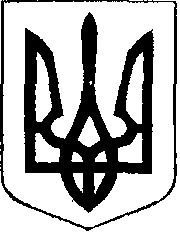 У К Р А Ї Н АЖовківська міська радаЛьвівського району Львівської області3-тя позачергова сесія VIІІ-го демократичного скликання	         РІШЕННЯвід  24.12.2020 року    № 27	м. ЖовкваПро затвердження  технічної документаціїіз землеустрою щодо встановлення (відновлення)меж земельної ділянки в натурі (на місцевості), для будівництва та обслуговування житловогобудинку, господарських будівель і спорудв м. Жовкві.             Розглянувши заяви про затвердження технічної документації із землеустрою щодо встановлення (відновлення) меж земельної ділянки в натурі (на місцевості), для будівництва та обслуговування житлового будинку, господарських будівель і споруд в м.Жовкві, керуючись ст.12, 118, 121, 186 Земельного кодексу України та ст.26 Закону України « Про місцеве самоврядування в Україні», Жовківська міська радаВ И Р І Ш И Л А:	            1. Затвердити гр. Сухораб Світлані Ярославівні технічну документацію із землеустрою щодо встановлення (відновлення) меж земельної ділянки в натурі (на місцевості), площею 0,1000 га. у власність, кадастровий номер 4622710100:01:016:0570 для будівництва та обслуговування житлового будинку, господарських будівель і споруд по вул.І.Франка, 39  в м.Жовкві.           1.1. Надати у власність гр. Сухораб Світлані Ярославівні земельну ділянку (кадастровий номер 4622710100:01:016:0570) площею 0,1000 га., для будівництва та обслуговування жилого будинку,  господарських будівель і  споруд  по   вул. І.Франка, 39   в місті Жовкві.            2. Затвердити гр. Смігуровському Ігорю Петровичу технічну документацію із землеустрою щодо встановлення (відновлення) меж земельної ділянки в натурі (на місцевості), площею 0,0623 га. у власність, кадастровий номер 4622710100:01:002:0252 для будівництва та обслуговування житлового будинку, господарських будівель і споруд по вул.Возняка, 9  в м.Жовкві.           2.1. Надати у власність гр. Смігуровському Ігорю Петровичу земельну ділянку (кадастровий номер 4622710100:01:002:0252) площею 0,0623 га., для будівництва та обслуговування жилого будинку,  господарських будівель і  споруд  по   вул. Возняка, 9   в місті Жовкві.           3. Затвердити громадянам Савицькій Олександрі Михайлівній, Мороз Андрію Мироновичу технічну документацію із землеустрою щодо встановлення (відновлення) меж земельної ділянки в натурі (на місцевості), площею 0,1000 га. у спільну сумісну власність, кадастровий номер 4622710100:01:001:0311 для будівництва та обслуговування житлового будинку, господарських будівель і споруд по вул. Й.Сліпого, 52  в м.Жовкві.           3.1. Надати у спільну сумісну власність гр.Савицькій Олександрі Михайлівні, Морозу Андрію Мироновичу земельну ділянку (кадастровий номер 4622710100:01:001:0311) площею 0,1000 га., для будівництва та обслуговування жилого будинку,  господарських будівель і  споруд  по   вул. Й.Сліпого, 52   в місті Жовкві.           4. Затвердити громадянам Жидяк Зеновії-Марії Володимирівні, Демелько Юрію Володимировичу технічну документацію із землеустрою щодо встановлення (відновлення) меж земельної ділянки в натурі (на місцевості), площею 0,1000 га. у спільну сумісну власність, кадастровий номер 4622710100:01:005:0099 для будівництва та обслуговування житлового будинку, господарських будівель і споруд по вул. Шевченка, 15   в м.Жовкві.           4.1. Надати у спільну сумісну власність гр. гр. Жидяк Зеновії-Марії Володимирівні, Демелько Юрію Володимировичу земельну ділянку (кадастровий номер 4622710100:01:005:0099) площею 0,1000 га., для будівництва та обслуговування жилого будинку,  господарських будівель і  споруд  по   вул. Шевченка, 15   в місті Жовкві.            5. Затвердити гр. Смолій Христині Михайлівні технічну документацію із землеустрою щодо встановлення (відновлення) меж земельної ділянки в натурі (на місцевості), площею 0,0763 га. у власність, кадастровий номер 4622710100:01:001:0315 для будівництва та обслуговування житлового будинку, господарських будівель і споруд по вул. Хвильового, 24  в м.Жовкві.           5.1. Надати у власність гр. Смолій Христині Михайлівні  земельну ділянку (кадастровий номер 4622710100:01:001:0315) площею 0,0763 га., для будівництва та обслуговування жилого будинку,  господарських будівель і  споруд  по   вул. Хвильового, 24   в місті Жовкві.            6. Затвердити гр. Пелеху Роману Григоровичу технічну документацію із землеустрою щодо встановлення (відновлення) меж земельної ділянки в натурі (на місцевості), площею 0,0579 га. у власність, кадастровий номер 4622710100:01:009:0275 для будівництва та обслуговування житлового будинку, господарських будівель і споруд по вул.С.Наливайка, 15  в м.Жовкві.           6.1. Надати у власність гр. Пелеху Роману Григоровичу  земельну ділянку (кадастровий номер 4622710100:01:009:0275) площею 0,0579 га., для будівництва та обслуговування жилого будинку,  господарських будівель і  споруд  по   вул. С.Наливайка, 15   в місті Жовкві.            7. Затвердити гр. Курій Ніні Володимирівні технічну документацію із землеустрою щодо встановлення (відновлення) меж земельної ділянки в натурі (на місцевості), площею 0,0965 га. у власність, кадастровий номер 4622710100:01:002:0000 для будівництва та обслуговування житлового будинку, господарських будівель і споруд по вул.Д.Галицького,19  в м. Жовкві.           7.1. Надати у власність гр. Курій Ніні Володимирівні  земельну ділянку (кадастровий номер 4622710100:01:002:0000) площею 0,0965 га., для будівництва та обслуговування жилого будинку,  господарських будівель і  споруд  по   вул. Д.Галицького, 19   в місті Жовкві.           8. Затвердити гр. Підкові Дарії Михайлівні технічну документацію із землеустрою щодо встановлення (відновлення) меж земельної ділянки в натурі (на місцевості), площею 0,1000 га. у власність, кадастровий номер 4622710100:01:010:0000 для будівництва та обслуговування житлового будинку, господарських будівель і споруд по вул. Я.Мудрого,37  в м.  Жовкві.           8.1. Надати у власність гр. Підкові Дарії Михайлівні  земельну ділянку (кадастровий номер 4622710100:01:010:0000) площею 0,1000 га., для будівництва та обслуговування жилого будинку,  господарських будівель і  споруд  по   вул. Я.Мудрого,37   в місті Жовкві.        9. Зареєструвати речове право на земельну ділянку у встановленому законодавством порядку.         10. Виконувати обов’язки власника земельної ділянки до вимог статті 91 Земельного кодексу України.Міський голова					             	Олег ВОЛЬСЬКИЙ